NB : les étudiant(e)s en formation continue doivent s’adresser au Service de la Formation Continue qui procèdera à leur inscriptionselon des modalités spécifiques.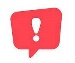 Vous avez des questions ? N’hésitez pas à consulter la FAQ(https://www.umontpellier.fr/formation/admission-et-inscription/faq-inscriptions) NOM :		 PRÉNOM :……….………………………...…………...…FORMATION : 	À tout moment les originaux des pièces mentionnées ci-dessous pourraient être demandés. Les pièces en gras sont bloquantes : la carte d’étudiant sera délivrée ou actualisée uniquement en cas de complétude du dossier. L’inscription sera effective uniquement à la délivrance ou à l’actualisation de la carte d’étudiant.PREMIERE INSCRIPTIONPREMIERE INSCRIPTION Carte Nationale d’Identité / Passeport / Titre de séjour (original + copie – en cours de validité) Attestation nominative CVEC 1 photo d’identité récente répondant aux critères de la République Française, avec nom et prénom au dos Déclaration sur l’honneur (formulaire à télécharger)	 Attestation d’assurance responsabilité civile en cours de validité au nom de l’étudiant(e) ou attestation d’assurancescolaire/extrascolaire pour l’année universitaire 2021-2022 (copie)	 Le certificat individuel de participation à l’Appel de Préparation à la Défense (JAPD) ou à la Journée Défense Citoyenneté (JDC) (Pour les étudiants de nationalité française nés à partir de 1983) (copie)	 Si vous êtes bachelier(e) de l’année ou déjà bachelier, le relevé de notes officiel du baccalauréat portant le n° INE.  Le diplôme du baccalauréat original sera demandé ultérieurement, le cas échéant. (original + copie) Si vous êtes étudiant(e) international(e), le diplôme de fin d’études secondaires accompagné d’une traduction assermentée (si le document n’est pas rédigé en français) (original + copie)
 Si vous avez déjà été inscrit(e) dans l’enseignement supérieur, les attestations de réussite et/ou relevé de notes obtenus depuis le baccalauréat (copie)	 Titre de paiement : chèque à l’ordre de l’Agent comptable de l’UM, ou carte bancaire Visa ou MasterCard, ou virement Carte Nationale d’Identité / Passeport / Titre de séjour (original + copie – en cours de validité) Attestation nominative CVEC 1 photo d’identité récente répondant aux critères de la République Française, avec nom et prénom au dos Déclaration sur l’honneur (formulaire à télécharger)	 Attestation d’assurance responsabilité civile en cours de validité au nom de l’étudiant(e) ou attestation d’assurancescolaire/extrascolaire pour l’année universitaire 2021-2022 (copie)	 Le certificat individuel de participation à l’Appel de Préparation à la Défense (JAPD) ou à la Journée Défense Citoyenneté (JDC) (Pour les étudiants de nationalité française nés à partir de 1983) (copie)	 Si vous êtes bachelier(e) de l’année ou déjà bachelier, le relevé de notes officiel du baccalauréat portant le n° INE.  Le diplôme du baccalauréat original sera demandé ultérieurement, le cas échéant. (original + copie) Si vous êtes étudiant(e) international(e), le diplôme de fin d’études secondaires accompagné d’une traduction assermentée (si le document n’est pas rédigé en français) (original + copie)
 Si vous avez déjà été inscrit(e) dans l’enseignement supérieur, les attestations de réussite et/ou relevé de notes obtenus depuis le baccalauréat (copie)	 Titre de paiement : chèque à l’ordre de l’Agent comptable de l’UM, ou carte bancaire Visa ou MasterCard, ou virementRÉINSCRIPTIONRÉINSCRIPTION Carte Nationale d’Identité / Passeport / Titre de séjour (copie – en cours de validité)    Attestation nominative CVEC   Déclaration sur l’honneur (formulaire à télécharger)  Attestation d’assurance responsabilité civile en cours de validité au nom de l’étudiant(e) ou attestation d’assurance scolaire/extra-scolaire pour l’année universitaire 2021-2022 (copie)	 Titre de paiement : chèque à l’ordre de l’Agent comptable de l’UM, ou carte bancaire Visa ou MasterCard, ou virement Carte Nationale d’Identité / Passeport / Titre de séjour (copie – en cours de validité)    Attestation nominative CVEC   Déclaration sur l’honneur (formulaire à télécharger)  Attestation d’assurance responsabilité civile en cours de validité au nom de l’étudiant(e) ou attestation d’assurance scolaire/extra-scolaire pour l’année universitaire 2021-2022 (copie)	 Titre de paiement : chèque à l’ordre de l’Agent comptable de l’UM, ou carte bancaire Visa ou MasterCard, ou virementSELON LA SITUATION	SELON LA SITUATION	 Si vous êtes mineur(e) à la date d’inscription, le formulaire « autorisation d’inscription pour étudiant(e) mineur(e) » (formulaire à télécharger)  Si vous étiez déjà inscrit(e) à l’UM ou dans un établissement français de l’enseignement supérieur l’année précédente, votre carte étudiant(e) 2020-2021 	 Si vous êtes boursier(e), l’attestation/notification de la bourse 2021-2022	 Si vous êtes admis(e) via Parcoursup, la notification Parcoursup	 Si vous êtes admis(e) via eCandidat, la décision d’admission Si vous êtes admis(e) via Etudes en France, l’attestation d’admission	 Si vous êtes admis(e) par transfert, l’autorisation de transfert tamponnée et signée par l’université de départ Si vous êtes apprenti(e), le contrat d’apprentissage visé du CFA ou attestation du CFA LR pour autorisation d’inscription Si vous êtes pupille de la Nation, le jugement du TGI (original + copie) Si vous êtes mineur(e) à la date d’inscription, le formulaire « autorisation d’inscription pour étudiant(e) mineur(e) » (formulaire à télécharger)  Si vous étiez déjà inscrit(e) à l’UM ou dans un établissement français de l’enseignement supérieur l’année précédente, votre carte étudiant(e) 2020-2021 	 Si vous êtes boursier(e), l’attestation/notification de la bourse 2021-2022	 Si vous êtes admis(e) via Parcoursup, la notification Parcoursup	 Si vous êtes admis(e) via eCandidat, la décision d’admission Si vous êtes admis(e) via Etudes en France, l’attestation d’admission	 Si vous êtes admis(e) par transfert, l’autorisation de transfert tamponnée et signée par l’université de départ Si vous êtes apprenti(e), le contrat d’apprentissage visé du CFA ou attestation du CFA LR pour autorisation d’inscription Si vous êtes pupille de la Nation, le jugement du TGI (original + copie)